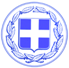                       Κως, 2 Φεβρουαρίου 2018ΔΕΛΤΙΟ ΤΥΠΟΥΘΕΜΑ : “Έργα ανάπλασης στο Πυλί με πλακοστρώσεις”Ξεκίνησε ένα σημαντικό έργο ανάπλασης στο Πυλί, που περιλαμβάνει την πλακόστρωση του δρόμου από την καφετέρια Πίκουλα έως το γήπεδο ποδοσφαίρου.Είναι ένα ακόμα έργο που χρηματοδοτείται από ίδιους πόρους του Δήμου και αποτελεί πρόταση του τοπικού συμβουλίου της Δημοτικής Κοινότητας Πυλίου.Απέναντι στην ακινησία της προηγούμενης περιόδου και την περιθωριοποίηση των δημοτικών κοινοτήτων του νησιού, στο Πυλί γίνονται πλέον έργα που απευθύνονται στους πολίτες και βελτιώνουν την καθημερινότητά τους αλλά και την εικόνα στο δημόσιο χώρο.Το έργο που θα έχει ολοκληρωθεί στο τέλος Μαρτίου προβλέπει την καθαίρεση του υφιστάμενου ασφαλτοτάπητα αφού προηγηθεί η αρμόκοψη του με αρμοκόφτη, εκσκαφή των υφιστάμενων στρώσεων οδοστρωσίας σε βάθος 25εκ., κατασκευή επιχωμάτων και τέλος θα ακολουθήσει η διαμόρφωση με σταμπωτό δάπεδο από σκυρόδεμα C20/25 σχεδίου και χρώματος επιλογής της υπηρεσίας.Ήδη έχουν ξεκινήσει και προχωρούν οι εκσκαφές και η διαμόρφωση του χώρου.Η Κως προχωρά κάθε μέρα μπροστά με έργα.Γραφείο Τύπου Δήμου Κω